Fiche d’inscription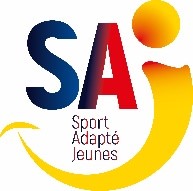 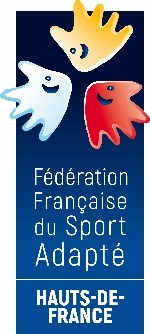 Jeux régionaux SAJ 2024 16 Avril 2024Espace sportif Alain Poher Chemin St Georges Bondues A renvoyer avant le 29 Mars 2024 : adrien.louchez@sportadapte.frNOM DU RESPONSABLE :……………………………………………………………………………………CLUBS / ETABLISSEMENT :………………………………………………………………………………….N°affiliation :…………………………ADRESSE :…………………………………………………………………………………………………………..Téléphone :…………………………………  Email …………………………………………………………Nom de l’équipe : ……………………………………………………(Si le paiement se fait par chèque, merci de bien vouloir indiquer l’ordre à : ligue sport adapté des Hdf)NOMNOMPRENOMAgeDroit à l’imageSEXEN°LICENCELicence découverte*13 euros (+ certificat medical ou questionnaire sport) TOTAL A PAYER :TOTAL A PAYER :TOTAL A PAYER :TOTAL A PAYER :TOTAL A PAYER :TOTAL A PAYER :                   €